Социально-психологическая служба Социально - психологическая служба в школе предназначена для организации активного сотрудничества как администрации, педагогов, учеников и родителей между собой, так и внешних социальных структур с ними для оказания реальной квалифицированной, всесторонней и своевременной помощи детям. В рамках этой службы осуществляется социально-психологическое изучение детей для организации индивидуального подхода к ним, оказывается социально - психологическая помощь детям, родителям, учителям. Цель работы социально - психологической службы:Содействие социально - психологическому здоровью, образовательным интересам и раскрытию индивидуальности личности ребенка. Задачи:создать условия, способствующие социальной адаптации учащегося;выявить индивидуальные качества личности ребенка;оказать помощь в достижении позитивного разрешения проблем.  В своей деятельности мы выбрали следующие направления:Практическое направление предусматривает работу с детьми, родителями, педагогами. Психосоциальная профилактическая работа определяется необходимостью формировать у педагогов и детей потребность в психологических, правовых, морально- нравственных знаниях, своевременно предупреждать возможные нарушения в становлении личности и интеллекта ребенка. Психодиагностическая работа направлена на углубленное психолого-педагогическое изучение ребенка на протяжении всего периода обучения в школе, выявление индивидуальных особенностей, определение причин нарушений в учении. Развивающая и коррекционная работа предусматривает активное воздействие психолога на развитие личности и индивидуальности ребенка.   Социально - педагогическое направление ставит перед собой решение следующих задач:сформировать у ребенка позитивные ценностные отношения к обществу, учебе, труду, людям, самому себе, общественным нормам и законам;оказать семье учащегося квалифицированную педагогическую помощь в воспитании детей. Структура работы службы:     Специалисты социально - психологической службы работают с отдельной личностью, с отдельным ребенком, а если с группой, то небольшой, если с семьей, то с каждой в отдельности. Основное назначение службы - это психологическая и социальная защита ребенка, подростка, оказание ему психологической, социальной помощи, умение организовать его обучение, его реабилитацию и адаптацию в обществе. Взаимодействие внутри службы:     Основное взаимодействие социального педагога и психолога идет по направлениям: профилактика правонарушений, безнадзорности, беспризорности учащихся, наркопрофилактика, просвещение, работа с "трудными" детьми. Социальный педагог оказывает информационную и правовую помощь психологу. Психолог оказывает помощь в консультировании учащихся, родителей и педагогов по вопросам психологических особенностей учащихся различных возрастных категорий.  Функции службы:Изучает ребенка, его состояние, отношения в семье, в школе, с группой.Оказывает помощь ребенку, попавшему в беду. Важно найти пути, варианты выхода из кризиса, поддержать в трудное время.Анализирует состояние социально - психологического воспитания в различных социальных сферах, окружающих ребенка и воздействующих на него.Координирует и объединяет работу различных специалистов, организаций, решающих проблемы ребенка, имеющих отношение к состоянию его кризиса, к защите его прав.Охраняет и защищает личность, ее права, интересы ит.д.Организует социально - психологическую и правовую консультацию для учащихся, педагогов, родителей.Решает конфликтные ситуации между учащимися, педагогами, родителями.Способствует здоровому образу жизни коллектива и каждого его члена.  Планируемый результат:Повысить социально - психологическую устойчивость учащихся в сферах межличностного, школьного и семейного общения.Мотивировать интересы учащихся к образовательному процессу.Создание условий для безопасной, комфортной творческой жизни учащихся.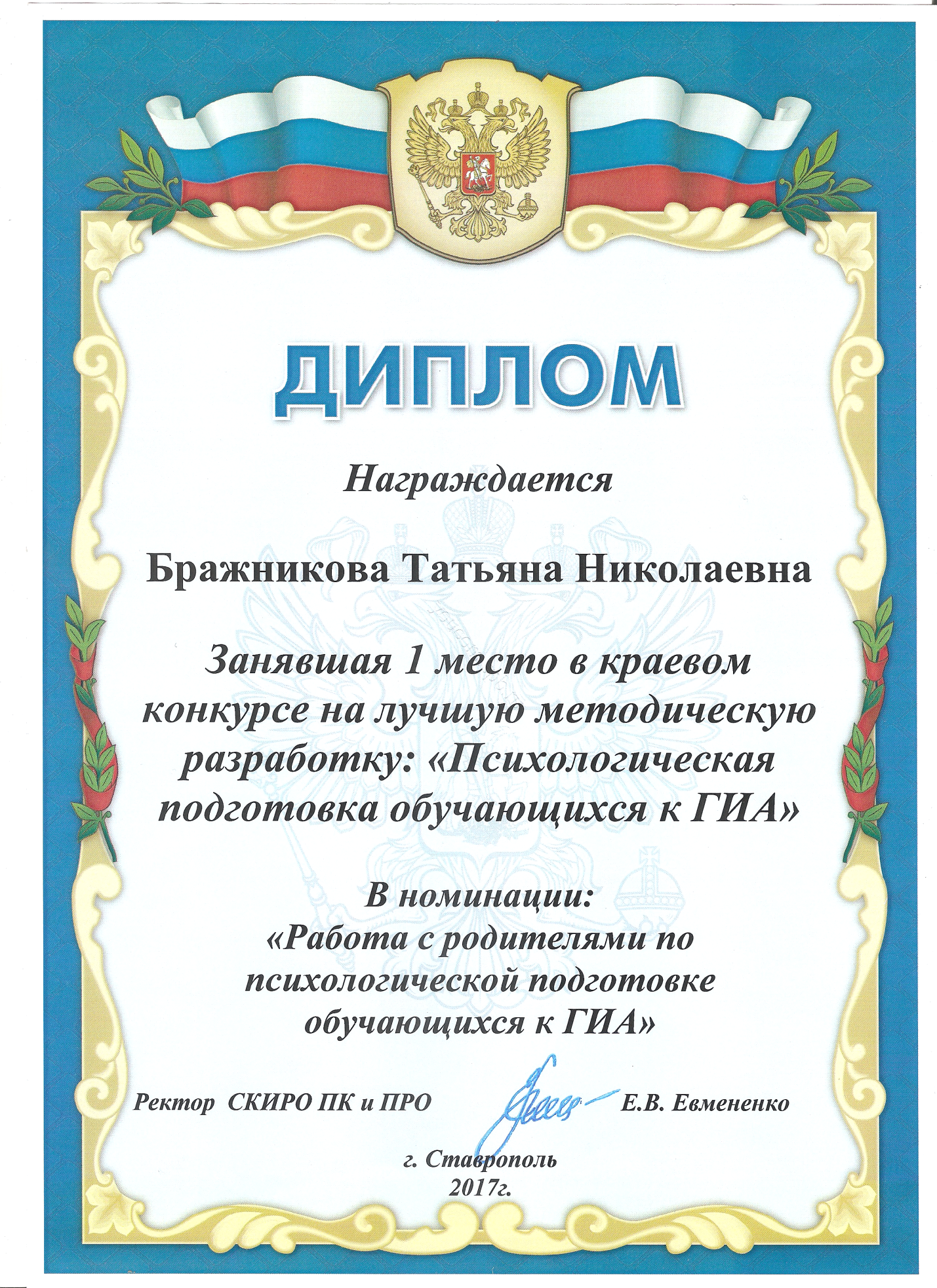 